Sujet 2018 Le saint exupery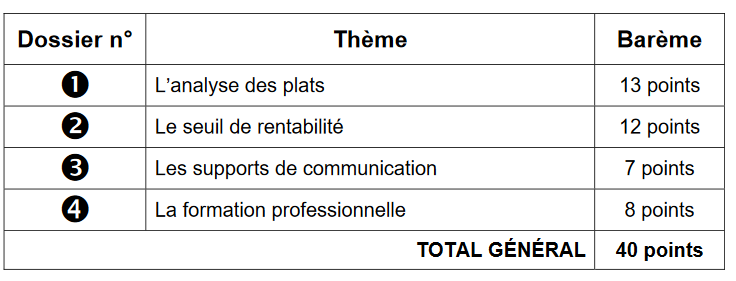 Sujet 2018 Relais des trois chemins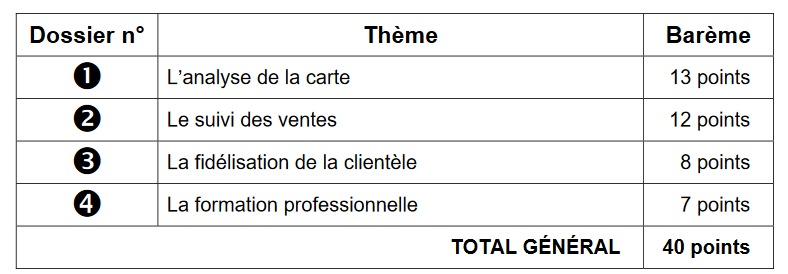 Sujet 2018 Le nord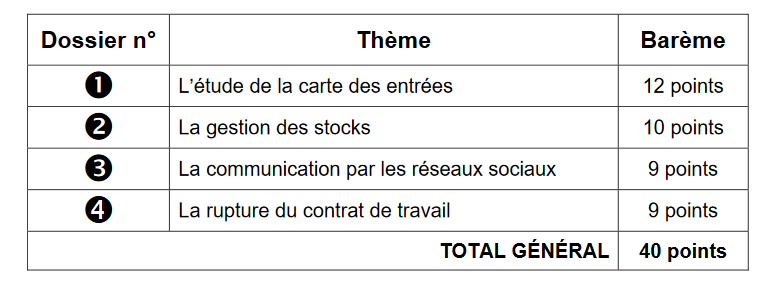 Sujet 2017 Pastoureaux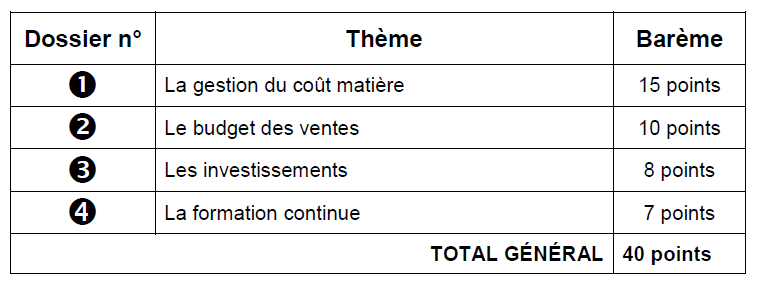 Sujet 2017 Bistrol des Halles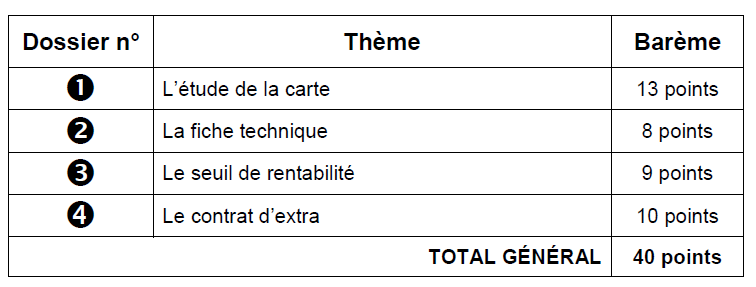 Sujet 2016 Sainte Luce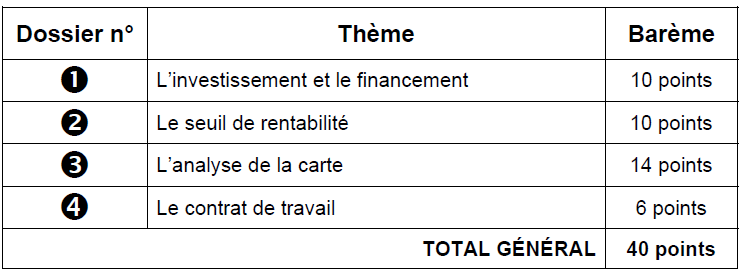 Sujet 2016 Manoir Bertrange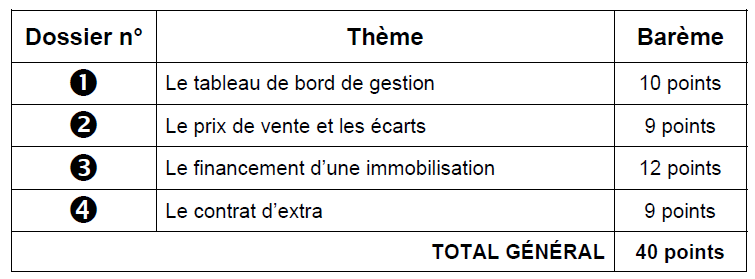 Sujet 2016 Cote de bœuf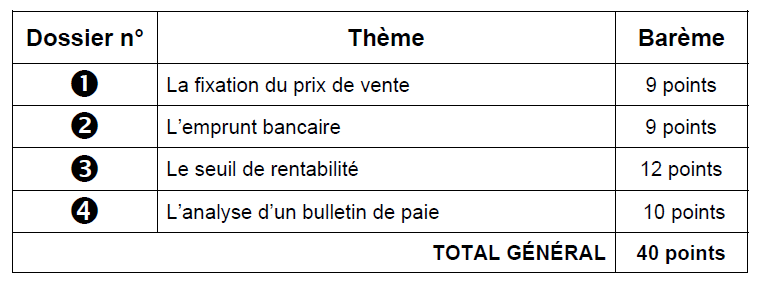 Sujet 2015 Peupliers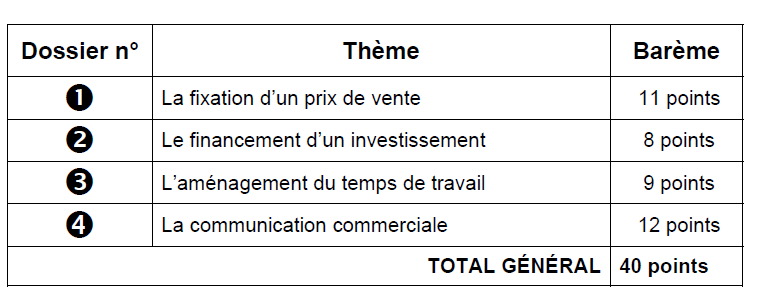 Sujet 2015 terre et mer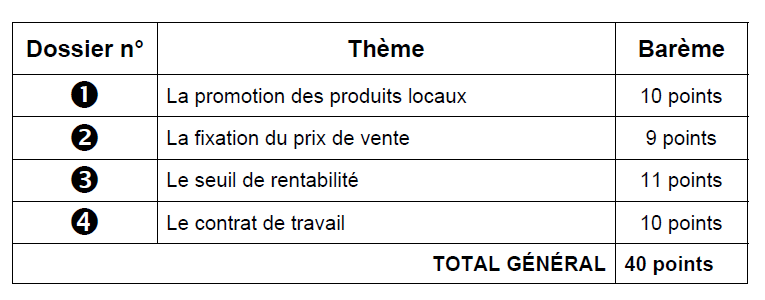 Sujet 2015 L’aiglon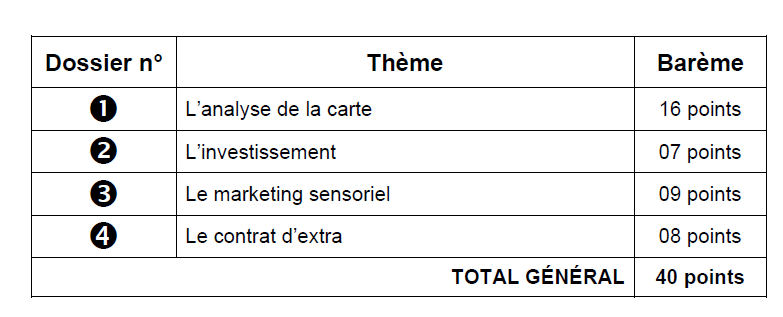 Sujet 2014 Vieux Logis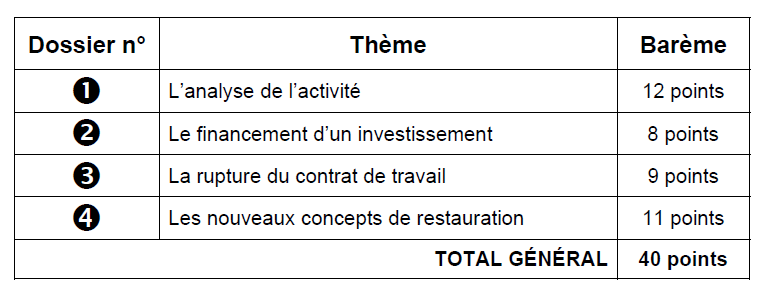 Sujet 2014 La rose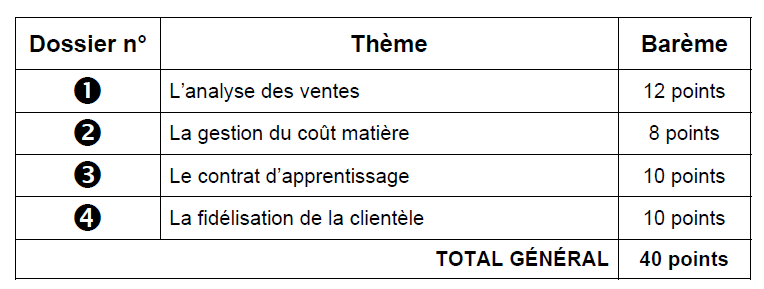 Sujet 2014 Lemotege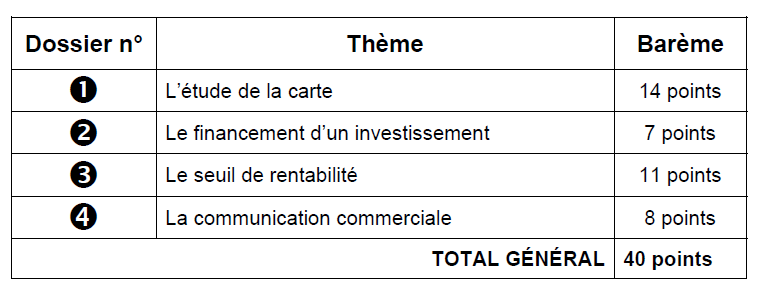 Sujet 2013 le BAYA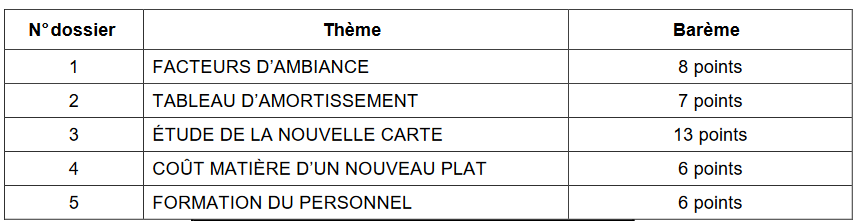 Sujet 2013 La maison de l’océan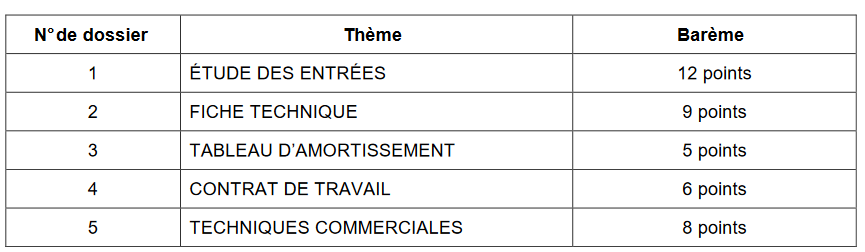 